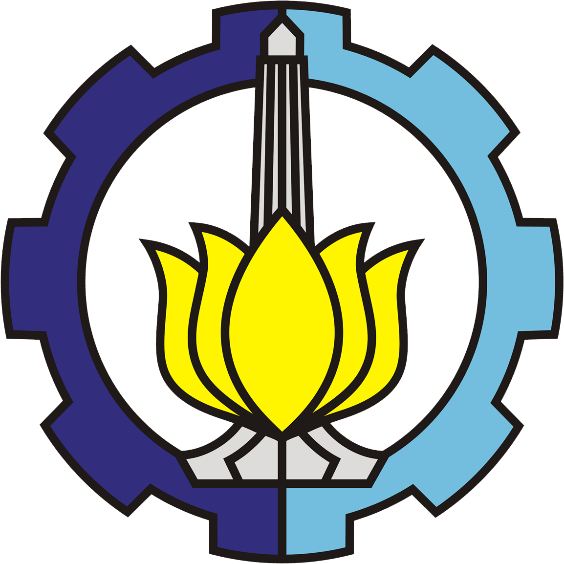 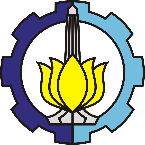 LEMBAR PENGESAHANPROPOSAL PENGABDIAN KEPADA MASYARAKAT SKEMA ABMAS MAHASISWA KKN-PM TAHUN 2022 	Ringkasan	Ringkasan usulan maksimal 500 kata yang memuat permasalahan dan solusi yang akan dicapai. Ringkasan juga memuat uraian secara cermat dan singkat rencana kegiatan yang diusulkan dan ditulis dengan jarak satu setengah spasi.Daftar IsiDaftar TabelDaftar GambarDaftar LampiranBAB I PENDAHULUANAnalisa SituasiIDENTIFIKASI PERMASALAHAN*P : Perangkat Desa, M : Masyarakat, D : Dinas Instansi Vertikal / StakeholderPRIORITAS PEMILIHAN PERMASALAHAN*Uraikan secara rinci mengapa permasalahan diprioritaskan penanganannya Perumusan Program Kegiatan RENCANA PROGRAM KKN-ITSBAB II PELAKSANAAN PROGRAMPelaksanaan Program Pembahasan ProgramRencana pelaksanaan kegiatanPerkiraan Hambatan, tantangan dan cara penyelesaianLuaran Berita Media Massa Video BAB III RENCANA KEGIATAN HARIANBAB IV ANGGARANJustifikasi anggaran yang diajukan ke DRPM ITS disusun secara rinciBAB V JADWALJadwal pengabdian kepada masyarakat disusun secara rinci.DAFTAR PUSTAKADaftar pustaka disusun dan ditulis berdasarkan sistem nomor sesuai urutan pengutipan. Hanya pustaka yang disitasi pada usulan pengabdian kepada masyarakat yang dicantumkan dalam Daftar Pustaka. Gunakan citation manager seperti Mendeley dan citation style: IEEE untuk memudahkan (sebagaimana contoh di bawah). [1] T. Blaschke, “ISPRS Journal of Photogrammetry and Remote Sensing Object based image analysis for remote sensing,” ISPRS J. Photogramm. Remote Sens., vol. 65, pp. 2–16, 2010, doi: 10.1016/j.isprsjprs.2009.06.004.[2] L. G. Denaro et al., “Pseudo-Invariant Feature Selection for Crosssensor Optical Satellite Images,” J. Remote Sens. GIS, vol. 07, no. 04, p. 1, Oct. 2018, doi: 10.4172/2469-4134.1000239.LAMPIRAN 1.  SURAT PERNYATAAN KESEDIAAN KERJASAMA DARI MITRAYang bertanda tangan di bawah ini kami:Menyatakan kesediaan instansi kami untuk bekerjasama sebagai mitra dalam kegiatan pengabdian kepada masyarakat dengan tim dari ITS sebagai berikut:dan bahwa instansi kami bersedia untuk memenuhi peran / tugas / kontribusi sebagai mitra sebagai berikut: ................................................................................................................................................................................................................................................................................................................................................................................................Surat pernyataan ini kami buat dengan sebenarnya untuk digunakan seperlunya..........................., Maret 2022Yang membuat pernyataanMaterai Rp. 10.000,-Nama terangLAMPIRAN 2. PETA LOKASIBagian ini berisikan peta lokasi mitra yang dilengkapi dengan data jarak mitra dengan lokasi alamat Dosen Pembimbing Lapangan. Gunakan google map untuk memudahkan (sebagaimana contoh di bawah)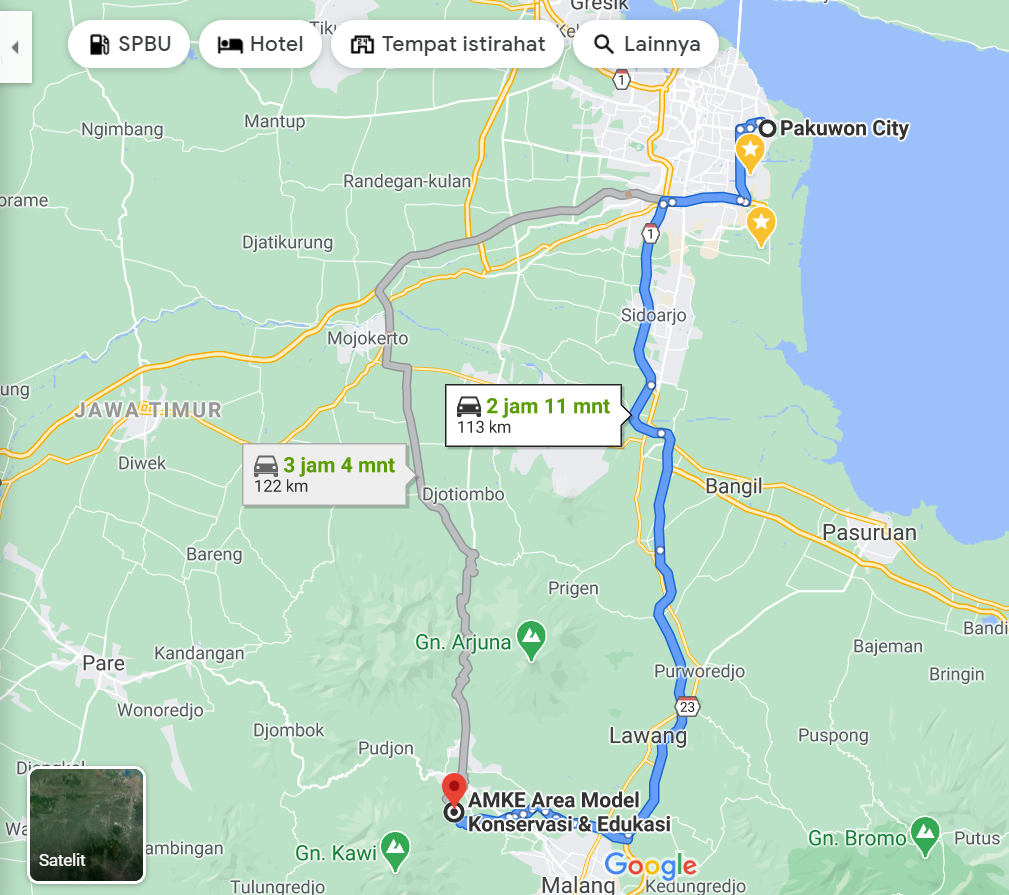 LAMPIRAN 3. BIODATA DPLRiwayat pengabdian (2 terakhir yang didanai ITS atau nasional, sebutkan sebagai Ketua atau Anggota)Publikasi ilmiah (2 terakhir dalam bentuk makalah atau buku)HKI (2 terakhir)Jenis HKI = HC, Paten, Paten Sederhana, Desain Industri, atau Merk DagangLAMPIRAN 4. DAFTAR MAHASISWA KKN*) Lokasi: Tuliskan nama kecamatan domisili saat ini, yang berada pada satu kabupaten yang sama. 1Judul:2Dosen Pembimbing Lapangan:Nama Lengkap:Jenis Kelamin:NIP:Jabatan Fungsional:Pangkat/Golongan:Jabatan Struktural:Bidang Keahlian:Departemen / Fakultas:Perguruan Tinggi:Tim:Surabaya, Surabaya, Mengetahui,Kasubdit AbmasDosen Pembimbing LapanganDosen Pembimbing LapanganLalu Muhamad Jaelani, ST, M.Sc, Ph.DNama JelasNama JelasNIP 198012212003121001NIPNIPMenyetujuiMenyetujuiDirektur Riset dan Pengabdian kepada MasyarakatDirektur Riset dan Pengabdian kepada MasyarakatStempelStempelFadlilatul Taufany S.T., Ph.D.Fadlilatul Taufany S.T., Ph.D.NIP 198107132005011001NIP 198107132005011001NoPermasalahanLokasiSumber(P/M/D)NoPermasalahanAlasan Pemilihan*NoNama ProgramTujuan ProgramWaktuJumlah DanaUnsur yang terlibat Nama ProgramTujuan ProgramSasaran ProgramTempatJumlah JamWaktu PelaksanaanKegiatanPeran MahasiswaJumlah DanaSumber DanaHasilHambatanSolusiPotensi Daerah No. TanggalAgenda KegiatanJam PelaksanaanNama Kelompok SasaranJumlah Dana Yang dibutuhkan Sumber DanaKendala yang dihadapiNama:............................................................................Jabatan:............................................................................Identitas (NIK/NIP):............................................................................Mewakili Instansi:............................................................................Alamat Instansi:............................................................................Judul Pengabdian:............................................................................Ketua Tim Pengabdi:............................................................................Kontribusi Mitra (in kind / incash):Rp. Jangka waktu kerjasama:............................................................................a.Nama Lengkap:b.Jenis Kelamin:c.NIP:d.Fungsional/Pangkat/Gol.:e.Bidang Keahlian:f.Departemen/Fakultas:g.Perguruan Tinggi:h.Alamat Rumah dan No. Telp.:NoJudul Pengabdian kepada MasyarakatPenyandang DanaTahun12NoJudul Artikel Pengabdian kepada MasyarakatURL Artikel12NoJudul Hak Kekayaan IntelektualJenis HKI No. HKI12NoNAMA MAHASISWANo. MHSLokasi*)1……………………………...………………2……………………………...………………3……………………………...………………4……………………………...………………5……………………………...………………6……………………………...………………7……………………………...………………8……………………………...………………9……………………………...………………10……………………………...………………11……………………………...………………12……………………………...………………13……………………………...………………14……………………………...………………15……………………………...………………16……………………………...………………17……………………………...………………18……………………………...………………19……………………………...………………20……………………………...………………21……………………………...………………22……………………………...………………23……………………………...………………24……………………………...………………25……………………………...………………26……………………………...………………27……………………………...………………28……………………………...………………29……………………………...………………30……………………………...………………